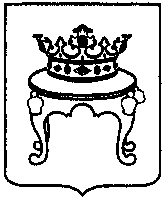 АДМИНИСТРАЦИЯ ГОРОДА ТВЕРИУПРАВЛЕНИЕ ОБРАЗОВАНИЯ170100, г. Тверь, ул. Трехсвятская, 28а_________________________________________________________ П Р И К А З20.01.  2023 г.                                                                                             №58 О проведении четвертой  городской олимпиадыпо окружающему миру  «Мир вокруг нас - 4»В соответствии с планом работы управления образования Администрации города Твери, муниципального казенного учреждения «Центр развития образования города Твери» и с целью развития интеллектуально-творческой деятельности учащихся,  интереса к изучению родного края, воспитания любви к Родине, гордости за свою страну, уважения к истории и культуре, воспитания у детей младшего школьного возраста качеств человека – гражданина, патриотаПРИКАЗЫВАЮ:1. Провести 21 февраля 2023  года в 11.30 на базе МОУ СОШ № 1  четвертую городскую олимпиаду школьников по окружающему миру «Мир вокруг нас - 4» для обучающихся 4-х классов.2. Утвердить Положение о подготовке и проведении четвертой городской олимпиады школьников по окружающему миру «Мир вокруг нас - 4» для обучающихся 4-х классов. (Приложение).3. Утвердить оргкомитет городской олимпиады школьников по окружающему миру «Мир вокруг нас –4» в составе:Жуковская Н.В.-   председатель   оргкомитета, начальник управления образования Администрации города ТвериЧугункова Т.А.– заместитель председателя оргкомитета, директор МКУ «ЦРО г. Твери»;Никитина С.С. – член оргкомитета, директор МОУ СОШ № 1;Пономарева Н.Ю. – член оргкомитета, заместитель директора  МОУ СОШ № 1.Байкова М.И. –член оргкомитета, старший методист  МКУ «ЦРО г.Твери».4. Рекомендовать руководителям образовательных организаций:4.1. обеспечить участие обучающихся   4–х   классов в четвертой городской олимпиаде школьников по окружающему миру «Мир вокруг нас - 4»;4.2. предоставить до 16 февраля  2023 года  заявки  по  форме (Приложение к Положению) на Е-mail: sosh1@school.tver.ruс указанием темы письма: «Заявка на олимпиаду». 4.3. направить обучающихся 4-х классов для участия в городской олимпиаде школьников по окружающему миру  «Мир вокруг нас -4» с сопровождающими от образовательного учреждения (наличие приказа на сопровождение участников городской олимпиады школьников «Мир вокруг нас -4» обязательно).Без сопровождающих от ОО участники олимпиады к испытаниям не допускаются.5. Контроль за исполнением приказа возложить на директора МКУ «ЦРО г.Твери» Т.А.Чугункову.Начальник управления образованияАдминистрации города Твери                                                                 Н.В.ЖуковскаяПриложение к приказу управления образования Администрации города ТвериОт «____»_____2023 №______ПОЛОЖЕНИЕо проведении четвёртой  городскойолимпиады  школьников по   окружающему миру  «Мир вокруг нас - 4»I. Общие положения1.1. Настоящее Положение об организации и проведении четвёртой городской  олимпиады школьников по окружающему миру  «Мир вокруг нас - 4» (далее – Олимпиады) определяет статус,  цели и задачи Олимпиады, ее организационно – методическое обеспечение, порядок ее организации, проведения и участия в олимпиаде, определения победителей и призеров.1.2. Организатор олимпиады МОУ СОШ № 1 при поддержке управления образования администрации города Твери и муниципального казенного учреждения «Центр развития образования города Твери».1.3. Олимпиада проводится по предмету «Окружающий мир», включенному в программу начального обучения.1.4. В Олимпиаде принимают участие на добровольной основе обучающиеся муниципальных организаций, реализующих основные общеобразовательные программы основного общего и среднего (полного) общего образования. 1.5. Олимпиада проводится в два этапа: школьный и  муниципальный.1.6. Квоты на участие в школьном этапе Олимпиады не устанавливаются.1.7. Квота на участие в муниципальном этапе Олимпиады – не более 2-х обучающихся от образовательной организации. II. Цели и задачи олимпиады2.1. Цель Олимпиады: развитие интеллектуально-творческой деятельности учащихся,  развитие интереса к изучению родного края, воспитание любви к Родине, гордости за свою страну, уважения к истории и культуре, воспитание у детей младшего школьного возраста качеств человека – гражданина, патриота.2.2. Задачи Олимпиады: - выявить обучающихся, проявляющих повышенный интерес к  изучению окружающего мира,  развивать их творческий потенциал;- формировать широкую целостную картину мира с опорой на современные научные достижения;- способствовать развитию  у младших школьников  интереса к изучению истории  и географии страны и родного края, растительного и животного мира, человека;- активизировать все формы внеклассной и внешкольной работы в образовательных организациях города.III. Участники олимпиады3.1. В  Олимпиаде принимают участие обучающиеся 4-ых классов образовательных организаций, обучающиеся по любому учебно-методическому комплексу, входящему в Федеральный перечень учебников для начальной школы и соответствующему Федеральному образовательному стандарту по окружающему миру.  3.2. Квоты на участие в школьном этапе Олимпиады не устанавливаются.  3.3.Квота на участие в муниципальном этапе Олимпиады – не более 2-х обучающихся от образовательной организации.IV. Порядок проведения ОлимпиадыОлимпиада проводится в два этапа: 4.1. Первый (школьный)  этап Олимпиады  проводится в общеобразовательных организациях  до 6 февраля 2023 года по заданиям, разработанным   и утвержденным методическим объединением учителей начальных классов образовательных организаций.4.2. Во втором этапе (муниципальном) Олимпиады участвуют победитель и призер первого (школьного) этапа Олимпиады (не более 2-х обучающихся от образовательной организации).Второй этап  (муниципальный) Олимпиады проводится 21 февраля 2023 года в 11.30 на базе МОУ СОШ № 1 г. Твери по адресу: г.Тверь, ул. Виноградова, д.4.Регистрация  участников 11.00-11.20. 4.3. Сопровождение на Олимпиаду осуществляет учитель.4.4. Сопровождающие  учителя  должны  иметь при  себе  приказ  о  назначении ответственного за жизнь и безопасность детей в пути.  Данный приказ сопровождающие сдают организаторам Олимпиады  во время регистрации участников.4.5. Продолжительность Олимпиады 60 минут. 4.6. Образовательные организации, принимающие участие в Олимпиаде, до 16 февраля  2023 года  предоставляют заявки  по  форме (Приложение к Положению) на Е-mail: sosh1@school.tver.ruс указанием темы письма: «Заявка на олимпиаду». V. Руководство и методическое обеспечение Олимпиады5.1. На каждом этапе Олимпиады создается оргкомитет, одной из задач которого является реализация права обучающихся образовательных организаций на участие в олимпиадном движении.5.2. Оргкомитет олимпиады разрабатывает программу проведения Олимпиады, определяет сроки ее проведения, формирует список участников, организует награждение победителей, предлагает для утверждения составы предметно-методической комиссии и предметного жюри.5.3. Состав организационного комитета муниципального этапа формируется из числа специалистов управления образования администрации г.Твери, муниципального казенного учреждения «Центр развития образования города Твери», педагогических  работников МОУ СОШ №1 и, по необходимости, привлеченных педагогических работников из других образовательных организаций.5.4. Предметно-методическая комиссия разрабатывает олимпиадные задания, определяет время, отведенное на их выполнение.5.5. Проверку выполненных олимпиадных заданий школьного и  муниципального этапов Олимпиады осуществляют жюри соответствующих этапов Олимпиады.                  5.5. Предметное жюри  Олимпиады:- организует работу учащихся при выполнении заданий Олимпиады;- определяет список победителей и призеров Олимпиады;- проводит анализ выполнения заданий.5.6. Координатор олимпиады – Пономарева Надежда Юрьевна – заместитель директора по УВР МОУ СОШ № 1.Контактный телефон: (4822) 42- 44-54.Факс: (4822) 42-44-54VI. Время хранения материалов и документации6.1. После завершения Олимпиады в организационный комитет сдаются следующие документы и материалы:- тексты заданий Олимпиады, критерии их оценки;- протокол Олимпиады;- работы участников Олимпиады (выполненные задания).6.2. Организационный комитет обеспечивает хранение протоколов Олимпиады в архиве МОУ СОШ № 1 в течение одного месяца.6.3. Хранение черновиков Олимпиады не предполагается.VII. Подведение итогов Олимпиады7.1. Подведение итогов олимпиады осуществляется жюри. По итогам олимпиады составляется и публикуется на сайте МОУ СО Ш № 1 рейтинговая таблица результатов участников олимпиады, представляющая собой ранжированный список цифровых кодов участников, расположенных по мере убывания набранных ими баллов (далее – итоговая таблица). Участники с равным количеством баллов располагаются в алфавитном порядке. Итоговая таблица публикуется на сайте sosh1@school.tver.ru.7.2. По результатам выполненных участниками Олимпиады работ определяются победители и призеры Олимпиады (но не более 20% от всех участников олимпиады), набравшие наибольшее количество баллов, но не менее 50% от максимально возможного количества баллов.7.3. По результатам выполненных участниками Олимпиады работ определяются победитель (1-ое место) и призер  (2-ое место)  в   номинациях:- в номинации «Юный знаток обществознания» побеждают обучающиеся, набравшие наибольшее количество баллов и показавшие себя на высоком уровне в этой области.- в номинации «Юный знаток истории» побеждают обучающиеся, набравшие наибольшее количество баллов и показавшие себя на высоком уровне в этой области.- в номинации «Юный знаток географии» побеждают обучающиеся, набравшие наибольшее количество баллов и показавшие себя на высоком уровне в этой области.- в номинации «Юный знаток биологии» побеждают обучающиеся, набравшие наибольшее количество баллов и показавшие себя на высоком уровне в этой области.- в номинации «Юный краевед» побеждают обучающиеся, набравшие наибольшее количество баллов и показавшие себя на высоком уровне в этой области.- в номинации «Обо всём на свете» (наука и техника, астрономия…)  побеждают обучающиеся, набравшие наибольшее количество баллов и показавшие себя на высоком уровне в этой области. 7.4. Призеры и победители награждаются  грамотами управления образования.  7.5. Учащиеся, не вошедшие в число победителей и призеров, получают сертификаты участников олимпиады. 7.5. Сертификаты рассылаются в электронном виде в течение 30 дней с даты опубликования итогов олимпиады.Приложение к ПоложениюЗаявкана участие в  третьей городской  олимпиаде школьников по окружающему миру  «Мир вокруг нас-4»Название организации: ________________________________Почтовый адрес: ____________________________________Телефон: _________________________________Е-mail: ____________________________________________Подтверждаем, что участники четвёртой  городской олимпиады  школьников по   окружающему миру  «Мир вокруг нас - 4»  и их родители (законные представители) ознакомлены с Положением о проведении четвёртой  городской олимпиады  школьников по   окружающему миру  «Мир вокруг нас - 4» и их родители (законные представители) дают свое согласие на внесение личных данных учащихся в базу четвёртой  городской Олимпиады школьников по окружающему миру  «Мир вокруг нас - 4» (приложение № 2).Подтверждения об ознакомлении и согласия родителей (законных представителей) находятся в образовательном учреждении.Дата   «____» _________ 2023  года                                    Руководитель   ОУ                                                                             __________                      _____________                 Печать                                                                Подпись                           Расшифровка  подписиПриложение к ПоложениюПодтверждение ознакомления родителя (законного представителя)  обучающегося                               с Положением о проведении _____________________________________________________________________________(наименование конкурса, турнира, олимпиады и т.д.)(далее – конкурсное мероприятие)и  согласие на обработку персональных данных своего ребенка (подопечного) в целях его участия в конкурсном мероприятии в 2022-2023 учебном году.   Я,_______________________________________________________________________________, (ФИО родителя или законного представителя полностью)проживающая по адресу_________________________________________________________являюсь родителем (законнымпредставите)_________________________________________                        (ФИО участника конкурсного мероприятия  полностью)подтверждаю ознакомление  с Положением о  проведении конкурсного мероприятия и даю свое согласие организаторам конкурсного мероприятия (Управление образования администрации г.Твери, МКУ «ЦРО г.Твери») на обработку в муниципальном казенном учреждении «Центр развития образования города Твери» (МКУ «ЦРО г.Твери») персональных данных своего ребенка (подопечного), относящихся исключительно к перечисленным категориям персональных данных: фамилия, имя, отчество; пол; дата рождения; гражданство; класс; информация о месте учебы.Я даю согласие на использование персональных данных своего ребенка (подопечного) исключительно в целях формирования базы данных конкурсного мероприятия, а также  даю согласие на хранение данных на электронных и бумажных  носителях.Настоящее согласие предоставляется мной на осуществление действий в отношении персональных данных моего ребенка (подопечного), которые необходимы для достижения указанных выше целей, включая (без ограничения) сбор, систематизацию, накопление, хранение, уточнение (обновление, изменение), использование, передачу третьим лицам для осуществления действий по обмену информацией, обезличивание, блокирование персональных данных, публикацию персональных данных моего ребенка (подопечного), а также его конкурсной работы  с возможностью редакторской обработки и использования в некоммерческих целях: размещение конкурсных материалов для освещения конкурсного мероприятия, демонстрации конкурсных работ, организации выставок, в том числе в информационно-коммуникационной сети «Интернет», буклетах и периодических изданиях, а также осуществление любых иных действий, предусмотренных действующим законодательством Российской Федерации.Я проинформирован, что управление образования администрации г.Твери и муниципальное казенное учреждение «Центр развития образования города Твери»  гарантируют обработку персональных данных моего ребенка (подопечного) в соответствии с действующим законодательством Российской Федерации как неавтоматизированным, так и автоматизированным способами.Данное согласие действует с даты его подписания до достижения целей обработки персональных данных или в течение срока хранения информации.Данное согласие может быть отозвано в любой момент по моему  письменному заявлению. Я подтверждаю, что, давая такое согласие, я действую по собственной воле и в интересах своего ребенка (подопечного).                                                                                                                                                                                                                                                                                                                                                         «____» _________ 202_ года       ____________             /__________________/                                                                  Подпись                     Расшифровка подписиСОГЛАСОВАНО:Директор МКУ «ЦРО г.Твери»                                                                       Т.А.Чугункова                                                                                                               «____»______2023РАЗОСЛАНО:- МКУ «ЦРО г.Твери»- муниципальные общеобразовательные организацииИсп.: Т.А.Чугункова, М.И.БайкоавТел.: 41-63-35 (доб.4303)№Фамилия, имя , отчество участника (полностью)классФИО учителя (полностью)12